В соответствии со статьями 325, 326 Трудового кодекса РФ, статьями 33, 35 Закона РФ от 19.02.1993 № 4520-1 «О государственных гарантиях и компенсациях для лиц, работающих и проживающих в районах Крайнего Севера и приравненных к ним местностях», решением Совета МР «Печора» от 20 ноября 2007 года № 4-5/62 «О гарантиях и компенсациях для лиц, проживающих в районах Крайнего Севера, являющихся работниками организаций, финансируемых из бюджета муниципального образования муниципального района «Печора», решением Совета ГП «Печора» 05 октября 2007 года № 1-11/82 «Об утверждении Положения о гарантиях и компенсациях для лиц, проживающих в районах Крайнего Севера, являющихся работниками учреждений, финансируемых из бюджета муниципального образования городского поселения «Печора» и решением Совета ГП «Печора» от 17 сентября 2019 г. № 4-21/101 «О внесении изменений в решение Совета ГП «Печора» от 05 октября 2007 года № 1-11/82 «Об утверждении Положения о гарантиях и компенсациях для лиц, проживающих в районах Крайнего Севера, являющихся работниками учреждений, финансируемых из бюджета муниципального образования городского поселения «Печора»          администрация ПОСТАНОВЛЯЕТ:1. Внести в  постановление администрации МР «Печора» от 28 декабря 2016 года № 1512 «О мерах по реализации решения Совета муниципального района «Печора» «О гарантиях и компенсациях для лиц, проживающих в районах Крайнего Севера, являющихся работниками организаций, финансируемых из бюджета муниципального образования муниципального района «Печора» следующие  изменения:1.1. название постановления администрации дополнить словами «и решения Совета городского поселения «Печора» «Об утверждении Положения о гарантиях и компенсациях для лиц, проживающих в районах Крайнего севера и приравненных к ним местностях, являющихся работниками учреждений, финансируемых из бюджета муниципального образования городского поселения «Печора»;1.2. в пунктах 1 и 2 постановления слова «бюджета муниципального образования муниципального района «Печора» заменить словами «бюджета муниципального образования муниципального района «Печора» и бюджета муниципального образования городского поселения «Печора»;1.3.  в названии, пунктах 1, 4, 6 приложения 1 слова «бюджета муниципального образования муниципального района «Печора» заменить словами «бюджета муниципального образования муниципального района «Печора» и бюджета муниципального образования городского поселения «Печора»;1.4. в названии, подпункте а) и б) пункта 1, пункте 5 приложения 2 слова «бюджета муниципального образования муниципального района «Печора» заменить словами «бюджетов муниципального образования муниципального района «Печора» и муниципального образования городского поселения «Печора».2. Настоящее постановление вступает в силу с даты подписания и подлежит размещению на официальном сайте.АДМИНИСТРАЦИЯ МУНИЦИПАЛЬНОГО РАЙОНА «ПЕЧОРА»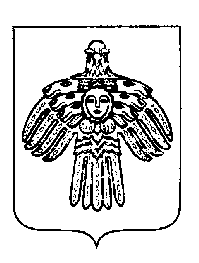 «ПЕЧОРА»  МУНИЦИПАЛЬНÖЙ  РАЙОНСААДМИНИСТРАЦИЯ ПОСТАНОВЛЕНИЕ ШУÖМПОСТАНОВЛЕНИЕ ШУÖМПОСТАНОВЛЕНИЕ ШУÖМ« 08 »  октября   2019 г.г. Печора,  Республика Коми       № 1223О внесении изменений в постановление администрации от 28.12.2016  № 1512 И. о. главы муниципального района – руководителя администрацииС. П. Кислицын          